П О С Т А Н О В Л Е Н И ЕГУБЕРНАТОРА КАМЧАТСКОГО КРАЯ             г. Петропавловск-КамчатскийПОСТАНОВЛЯЮ:1. Внести в приложение 2 к постановлению Губернатора Камчатского края от 12.04.2013 № 50 «Об определении видов разрешенной охоты и параметров осуществления охоты в охотничьих угодьях на территории Камчатского края, за исключением особо охраняемых природных территорий федерального значения» следующие изменения:1) пункт 3 части 5 изложить в следующей редакции: «3) ондатра – с 1 октября по 28 (29) февраля;»;2) в пункте 1 части 6:а) подпункт "а" изложить в следующей редакции:«а) в охотничьих угодьях, расположенных в границах Быстринского (охотничьи угодья № 1 "Кекукский", № 2 "Текловаямский", № 3 "Рыбный", № 4 "Чабинский", № 5 "Верхне-Тихой", № 6 "Янпатский", № 7 "Копканский", № 8 "Тигильский"), Усть-Большерецкого (к югу от "49 базы") районов Камчатского края - с четвертой субботы апреля сроком на 10 дней;б) подпункт "б" изложить в следующей редакции:«б) в охотничьих угодьях, расположенных в границах Алеутского, Быстринского (охотничьи угодья № 9 "Быстринский", № 10 "Анавгайский", «Скара»  (охотничьи участки №№ 11,14, 15), № 12 "Уксичанский", № 13 "Тополовский", № 16 "Романовский",  № 17 "Рассошинский", № 18 "Сопочный", № 19 "Сухарики", № 20 "Тваянский", 21"Ичинский", 22"Семеновский", 23 "Кимитинский", «Облуковинское» (охотничьи участки №№ 24-27), № 28"Андриановский", 29 "Копылье"), Елизовского, Мильковского, Соболевского, Усть-Большерецкого (к северу от "49 базы"), Усть-Камчатского (юго-западнее р. Двухюрточная, включая охотничье-промысловые участки №№ 14, 15, 26-32,42,45), Карагинского (севернее водораздела рек Кичига-Паклаваям, Кичига-Сигаиэктап, включая охотничьи угодья № 1 "Паклаваям", № 17 "Кичигинский", № 18 "Валаваямский",  № 19 "Охотский", Парапольское" (охотничьи участки №№ 20,21)) районов Камчатского края - с 01 мая по 10 мая;в) подпункт "в" изложить в следующей редакции:«в) в охотничьих угодьях, расположенных в границах Усть-Камчатского (охотничье-промысловый участок N 44), Карагинского (южнее водораздела рек Кичига-Паклаваям, Кичига-Сигаиэктап, включая охотничьи угодья № 2 "Тымлат № 3 "Карага № 4 "Макаровка", "Карагинское" (охотничьи участки №№ 5,6-А,14), "Рысь" (охотничьи участки №№ 6-Б, 7), № 8 "Ука", "Селинг" (охотничьи участки №№ 9,10), № 11 "Маламваям", № 12 "Ольховый", № 13 "Озерновский", № 15 "Ивашкинский", № 16 "Дранкинский", № 22 «Ивашкинский – Приморский», № 23 "Карагинский остров", № 24 "Лагуна Казарок") районов Камчатского края - с 15 мая по 24 мая;г) в подпункте "г" слово "Карагинского," исключить;3) в пункте 1 части 7 слова «с пятой субботы августа» заменить на слова «с 01 сентября».2. Настоящее Постановление вступает в силу через 10 дней после дня его официального опубликования.Губернатор Камчатского края                                                               В.И. Илюхин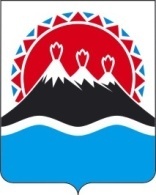 №О внесении изменений в приложение 2 к постановлению Губернатора Камчатского края от 12.04.2013 № 50 «Об определении видов разрешенной охоты и параметров осуществления охоты в охотничьих угодьях на территории Камчатского края, за исключением особо охраняемых природных территорий федерального значения»